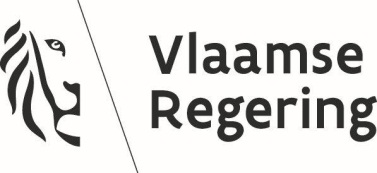 DE VLAAMSE MINISTER VAN BINNENLANDS BESTUUR, BESTUURSZAKEN, INBURGERING EN GELIJKE KANSENNOTA AAN DE VLAAMSE REGERINGBetreft:	- ontwerp besluit van de Vlaamse Regering tot eervol ontslag van (voornaam naam) arrondissementscommissaris	- vacantverklaring ( aantal) betrekkingen- definitieve goedkeuring         1. SITUERING A. BELEIDSVELD/BELEIDSDOELSTELLING      Beleidsdomein: Kanselarij, Bestuur, Buitenlandse Zaken en Justitie      Beleidsveld: Binnenlands Bestuur en StedenbeleidB. VORIGE BESLISSINGEN EN ADVIEZENHet wetgevingstechnisch- en taalkundig advies is niet vereist voor besluiten betreffende individueel personeelsbeheer.2. INHOUDA. ALGEMENE TOELICHTINGVoornaam Naam, arrondissementscommissaris in de provincie naam provincie, standplaats (stad) wordt met ingang van datum (voluit!) eervol ontslag verleend. [Overeenkomstig artikel 83 van het besluit van de Vlaamse Regering van 5 maart 2004 tot vaststelling van het statuut van de arrondissementscommissarissen en de adjunct-arrondissementscommissaris kan de arrondissementscommissaris vrijwillig zijn ontslag indienen. Het ontslag wordt definitief als de Vlaamse Regering dit aanvaardt. Voornaam Naam heeft bij aangetekende brief van datum (voluit!) ontslag aangeboden aan de Vlaamse Regering. Hij brengt de minister van Binnenlandse Aangelegenheden hiervan met een beveiligde zending op de hoogte, en zendt de provinciegouverneur een kopie van deze brief.
Het ontslag wordt definitief wanneer de Vlaamse regering dit aanvaardt.]OF Voornaam Naam arrondissementscommissaris in de provincie naam provincie, standplaats (stad) bereikt op datum (voluit!) de leeftijd van 65 jaar en wordt met ingang van datum (voluit!) eervol ontslag verleend uit de functie van arrondissementscommissaris.]In de standplaats (stad) komt de betrekking van arrondissementscommissaris vacant naar aanleiding van het eervol ontslag van de titularis op datum (voluit!).In uitvoering van het door de Vlaamse Regering op 8 april 2011 goedgekeurde Witboek Interne Staatshervorming worden geen nieuwe arrondissementscommissarissen meer benoemd. In afwijking hierop wordt er per provincie nog één arrondissementscommissaris behouden. Gezien Voornaam Naam de enige arrondissementscommissaris is van de provincie is deze functie bijgevolg vanaf datum (voluit!) vacant.De arrondissementscommissaris wordt aangeduid overeenkomstig de reglementaire bepalingen betreffende de aanduiding en uitoefening van het ambt van arrondissementscommissaris zoals vastgelegd in het besluit van de Vlaamse Regering van 5 maart 2004.VacantverklaringOvereenkomstig artikel 8 van het besluit van de Vlaamse Regering van 5 maart 2004 tot vaststelling van het statuut van de arrondissementscommissarissen en de adjunct-arrondissementscommissaris verklaart de Vlaamse Regering de betrekkingen van arrondissementscommissaris vacant.FunctieDe vacante betrekkingen betreffen- een betrekking van arrondissementscommissaris in de provincie naam provincie, standplaats (naam), - een betrekking van arrondissementscommissaris in de provincie (naam provincie), standplaats (naam),- een betrekking van arrondissementscommissaris (naam) in de provincie (naam provincie, standplaats (naam). ArbeidsvoorwaardenDe arbeidsvoorwaarden voor de arrondissementscommissaris zijn opgenomen in het besluit van de Vlaamse Regering van 5 maart 2004 tot vaststelling van het statuut van de arrondissementscommissarissen en de adjunct-arrondissementscommissaris. Hiernaar zal in het vacaturebericht worden verwezen.a) FunctietitelVoor het plaatsen van de advertenties zal volgende functietitel gebruikt worden “ arrondissementscommissaris in de provincie (naam)”.b) VerloningAan de arrondissementscommissarissen wordt de salarisschaal A285 toegekend.OpdrachtVolgens artikel 66 van het provinciedecreet van 9 december 2005 is de arrondissementscommissaris een commissaris van de Vlaamse Regering, onverminderd zijn functie als commissaris van de federale Regering. Hij wordt, overeenkomstig artikel 6, §1, VIII, eerste lid, 1°, derde lid van de bijzondere wet van 8 augustus 1980 tot hervorming der instellingen, benoemd en afgezet door de Vlaamse Regering, op eensluidend advies van de ministerraad.De Vlaamse Regering bepaalt het aantal arrondissementscommissarissen en regelt hun rechtspositie.De arrondissementscommissarissen oefenen hun opdracht uit onder gezag van de provinciegouverneur.B. TOELICHTING BIJ DE ARTIKELENArtikel 11 tot en met 16 van het besluit van de Vlaamse Regering van 5 maart 2004 tot vaststelling van het statuut van de arrondissementscommissarissen en de adjunct-arrondissementscommissaris regelt de procedure na vacantverklaring:“Art. 11.§1. De Vlaamse regering kan personen enkel tot arrondissementscommissaris benoemen als zij geselecteerd worden in een selectieprocedure die de minister van Binnenlandse Aangelegenheden organiseert.§2. De minister van Binnenlandse Aangelegenheden stelt bij de organisatie van de selectieprocedure de datum vast waarop de gegadigden moeten voldoen aan de algemene toelatingsvoorwaarden en de benoemingsvoorwaarden. Hij controleert of de kandidaten voldoen aan deze vereisten en voorwaarden.Art. 12. De minister van Binnenlandse Aangelegenheden kondigt elke selectieprocedure ten minste aan op de website van de VDAB of de website werken voor Vlaanderen.Art. 13.De minister van Binnenlandse Aangelegenheden bepaalt de modaliteiten van de selectieprocedure.Onder modaliteiten wordt verstaan:1° de vaststelling van het reglement betreffende de organisatie van de selectieprocedure en de bekendmaking ervan; dit reglementa) bepaalt de termijn waarbinnen de inschrijvingen kunnen worden aanvaard;b) vermeldt het programma en de deelnemingsvoorwaarden en stelt de datum waarop de kandidaten aan deze voorwaarden moeten voldoen vast;c) bepaalt de wijze waarop de geschiktheid van de kandidaten wordt beoordeeld;2° de bepaling van datum en plaats van de proeven;3° de vaststelling van de lijst van de kandidaten;4° de oproeping van de kandidaten;5° het opmaken van het proces-verbaal dat de rangschikking van de geslaagden vaststelt;6° de kennisgeving van het resultaat aan de kandidaten.Art. 14. Iedere kandidaat die voor de selectieprocedure inschrijft, ontvangt op aanvraag het reglement.Art. 15.De minister van Binnenlandse Aangelegenheden stelt de selectiecommissie samen. De gouverneur zetelt in de commissie.(…)Art. 16.De commissie draagt een lijst van ten hoogste vijf geschikte kandidaten voor aan de minister van Binnenlandse Aangelegenheden.”De Vlaamse minister van Binnenlandse Aangelegenheden legt het voorstel van de Vlaamse Regering tot benoeming voor advies voor aan de federale ministerraad en vervolgens aan de Vlaamse Regering voor definitieve beslissing.[Overeenkomstig artikel 9, §1 van voormeld besluit van 5 maart 2004 kan de Vlaamse Regering de mobiliteit toelaten bij de vacantverklaring. Arrondissementscommissarissen die in een andere provincie benoemd zijn, moeten dan niet meer slagen in de selectieprocedure.][Overeenkomstig artikel 9, §2 van voormeld besluit kan de nieuwe arrondissements-commissaris worden benoemd voor de uittredende arrondissementscommissaris zijn ambt beëindigt. De nieuwe arrondissementscommissaris kan op zijn vroegst drie maanden voor de beëindiging van het ambt van de uittredende arrondissementscommissaris in dienst treden. De nieuwe arrondissementscommissaris staat de uittredende arrondissementscommissaris bij in de vervulling van zijn taken en de uitoefening van zijn opdrachten. Bij de beëindiging van het ambt van de uittredende arrondissementscommissaris neemt de nieuwe arrondissementscommissaris het ambt van arrondissementscommissaris op.]3. BESTUURLIJKE IMPACTBUDGETTAIRE IMPACT VOOR DE VLAAMSE OVERHEIDDe kosten voor de selectieprocedure, inclusief de publicatie van het vacaturebericht in de personeelsbijlagen van de Vlaamse kranten en op de websites, exclusief BTW (21%) worden geraamd als volgt:               De kosten van de selectieprocedure worden aangerekend via het begrotingsartikel (artikel).Het advies van de Inspectie van Financiën is gegeven op datum (voluit!).Het begrotingsakkoord is gevraagd op datum (voluit!).IMPACT OP HET PERSONEEL VAN DE VLAAMSE OVERHEIDHet voorstel van de vacantverklaring heeft geen weerslag op het personeelsbestand of het personeelsbudget.De functie van arrondissementscommissaris in de provincie (naam) betreft een bestaande functie en dient vanwege een pensionering opnieuw ingevuld te worden. Normaal is er een budgettaire minkost door de aanwerving van de nieuwe arrondissementscommissarissen (minder anciënniteit).IMPACT OP DE LOKALE EN PROVINCIALE BESTURENVoorliggend ontwerp-besluit heeft geen impact op het personeel, de werkingsuitgaven, investeringen, schuld en ontvangsten van de lokale en provinciale besturen.4. VERDER TRAJECTDe Vlaamse minister van Binnenlands Bestuur, Bestuurszaken, Inburgering en Gelijke Kansen voert deze beslissing uit en laat het besluit publiceren in het Belgisch Staatsblad. De selectieprocedure wordt aangekondigd op de website van de VDAB en/of de website werken voor Vlaanderen.5. VOORSTEL VAN BESLISSINGDe Vlaamse Regering beslist:1° (voornaam naam) met ingang van (datum) eervol ontslag te verlenen uit het ambt van arrondissementscommissaris en hem te machtigen de eretitel van het ambt te voeren;2° haar goedkeuring te geven aan het bijgevoegde ontwerpbesluit van deVlaamse Regering tot eervol ontslag van (voornaam naam) arrondissementscommissaris;3° de functie van arrondissementscommissaris in de provincie (naam provincie), standplaats (naam), de functie van arrondissementscommissaris in de provincie (naam provincie), standplaats (naam) en de functie van arrondissementscommissaris in de provincie (naam provincie), standplaats (naam) vacant te verklaren met ingang van (datum (voluit!) ;4° de mobiliteit toe te laten voor invulling van de voormelde vacatures;5° (indien toepassing wordt gemaakt van artikel 9, §2 van het personeelsstatuut) dat de nieuwe arrondissementscommissaris (ten vroegste drie maanden) voor de beëindiging van het ambt van de uittredende arrondissementscommissaris in dienst treedt;. 6° haar goedkeuring te hechten aan de als bijlage 2 aan deze nota gevoegde functiebeschrijving van arrondissementscommissaris in de provincie (naam provincie);7° de aanduiding van de firma (naam); als extern selectiebureau dat bij deze werving zal optreden, te bekrachtigen;8° de Vlaamse minister van (officiële titel) te belasten met de uitvoering van het in punt 2° vermelde besluit en de beslissing inzake de vacantverklaring;4° de Vlaamse minister, bevoegd voor het binnenlands bestuur en het stedenbeleid, te gelasten het voormelde besluit van de Vlaamse Regering bij uittreksel te laten publiceren in het Belgisch Staatsblad.De Vlaamse minister van Binnenlands Bestuur, Bestuurszaken, Inburgering en Gelijke KansenBart SOMERSBijlage:-ontwerpbesluit van de Vlaamse Regering tot eervol ontslag van Voornaam Naam, arrondissementscommissaris-FunctiebeschrijvingSamenvatting Aan de arrondissementscommissaris in de provincie (benaming), (voornaam naam), wordt op (datum) eervol ontslag verleend, gelet op het bereiken van de leeftijd van 65 jaar.